Lancaster Seventh-Day Adventist ChurchA House of Prayer for All People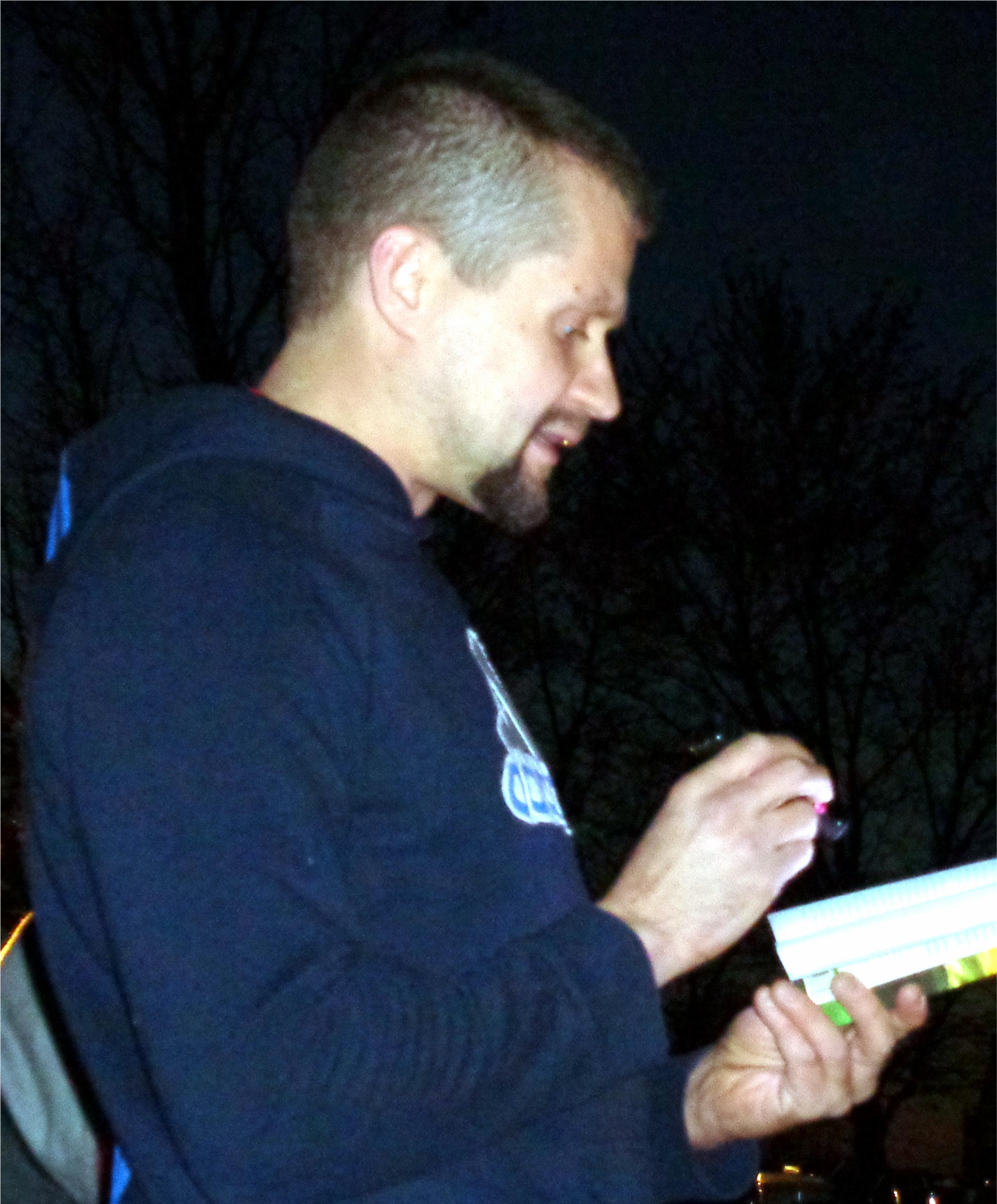 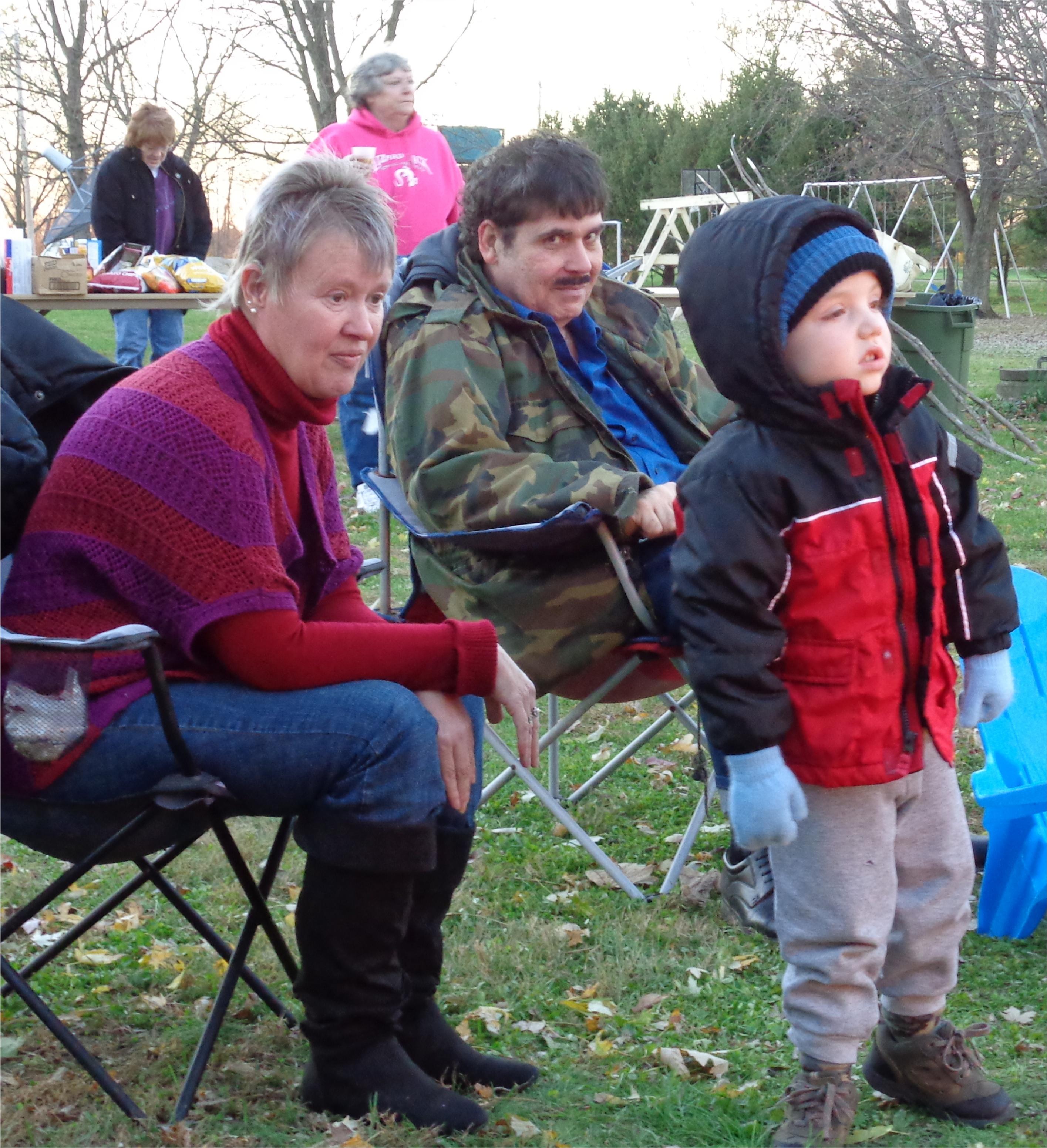 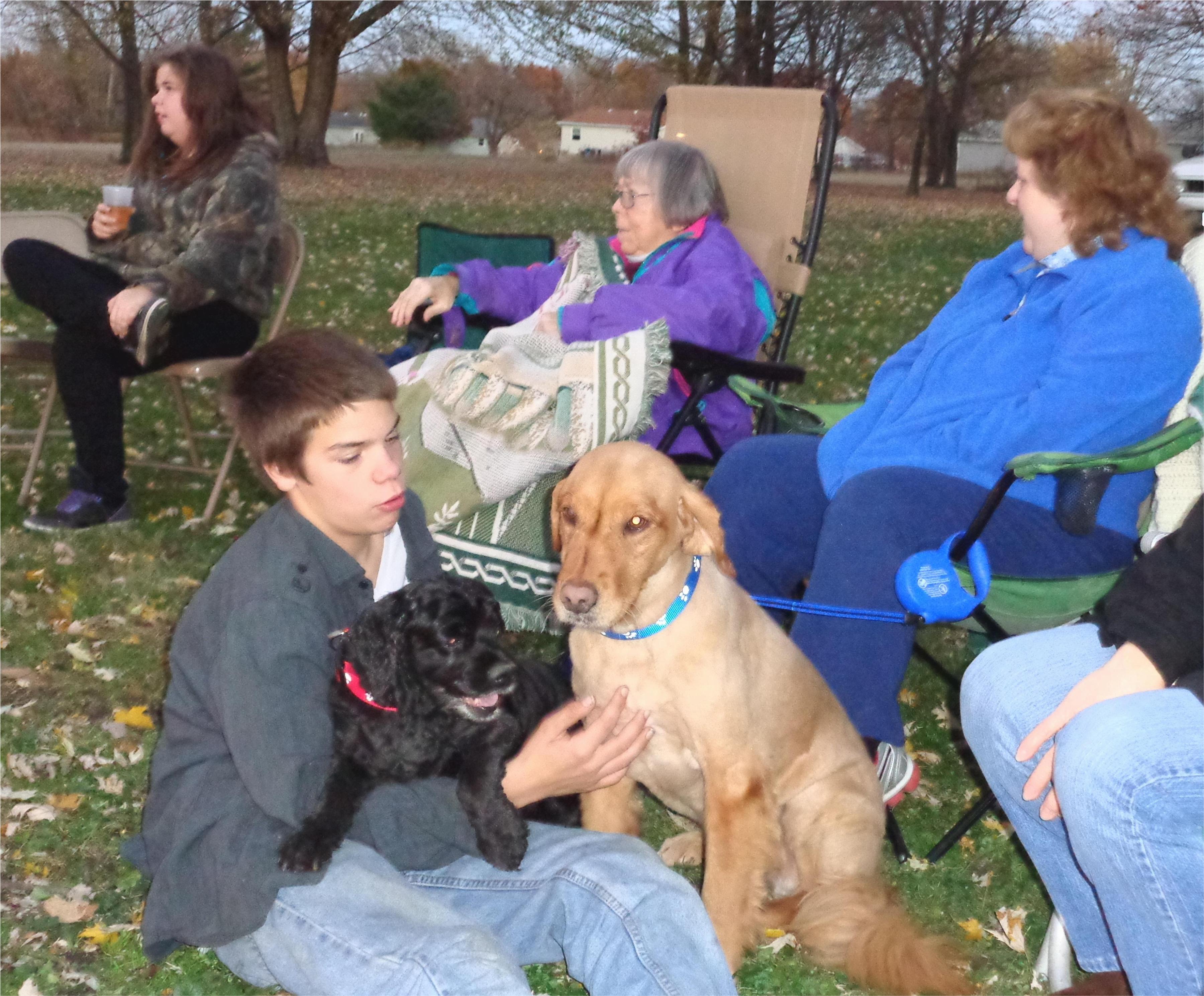 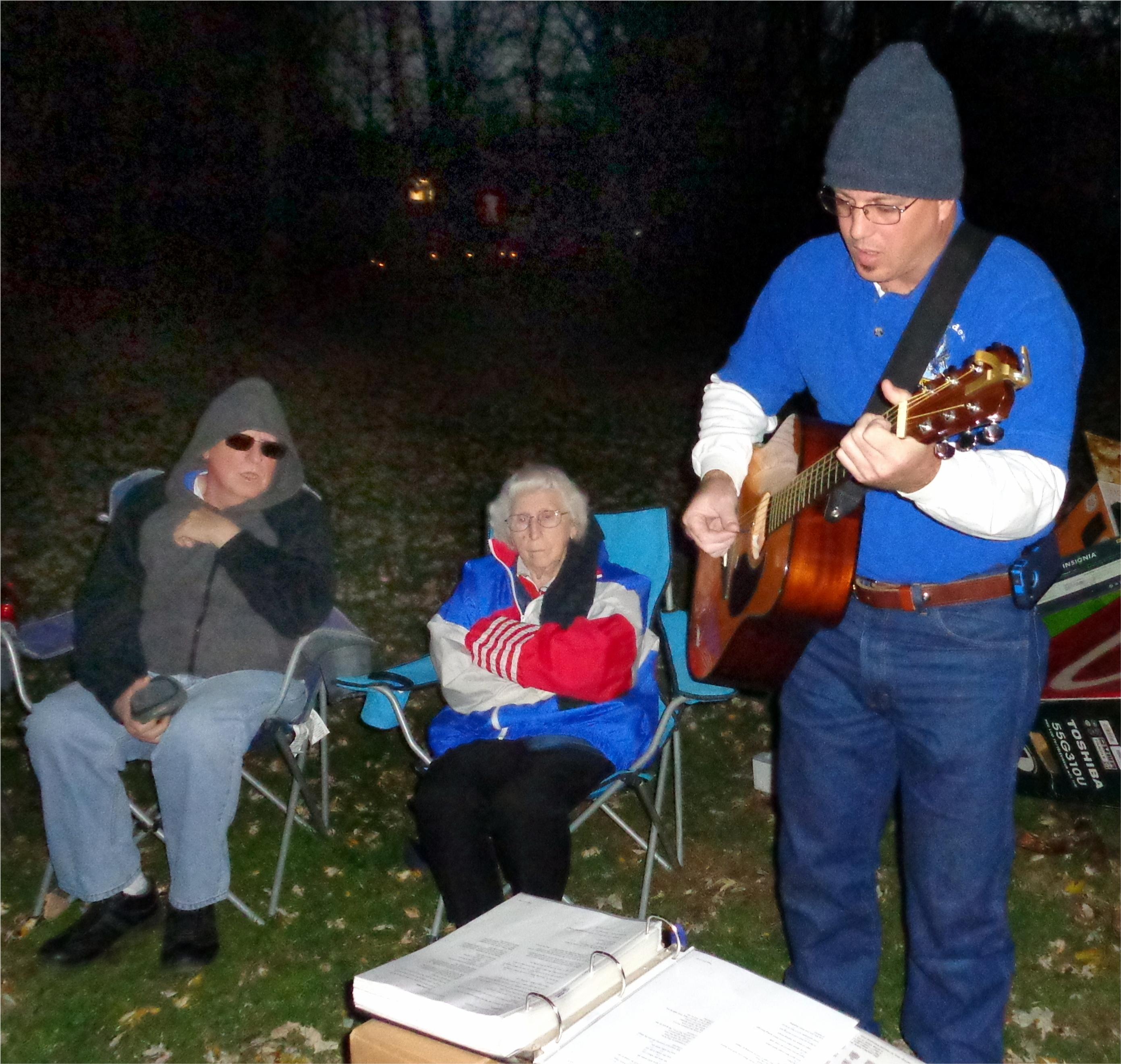 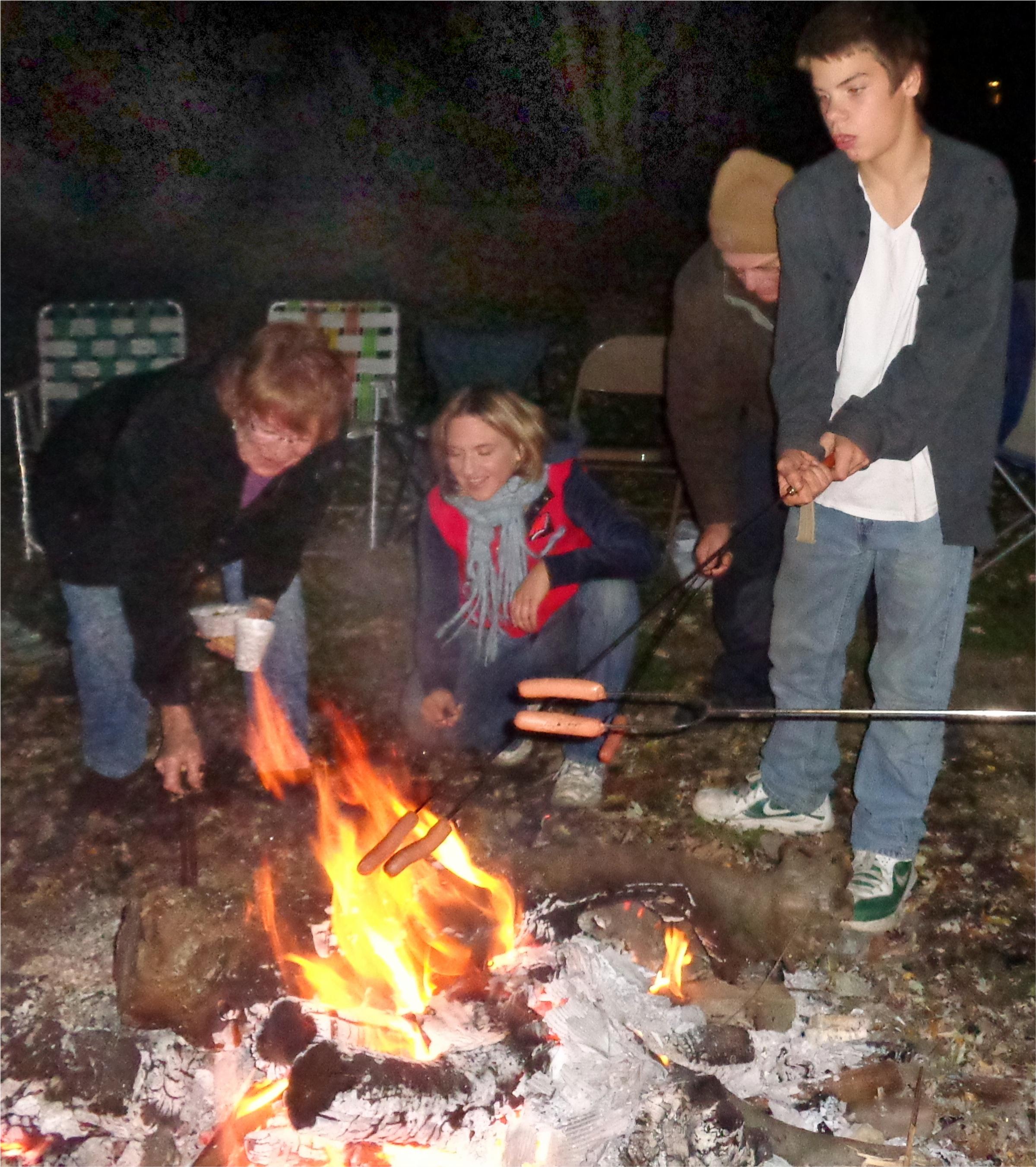 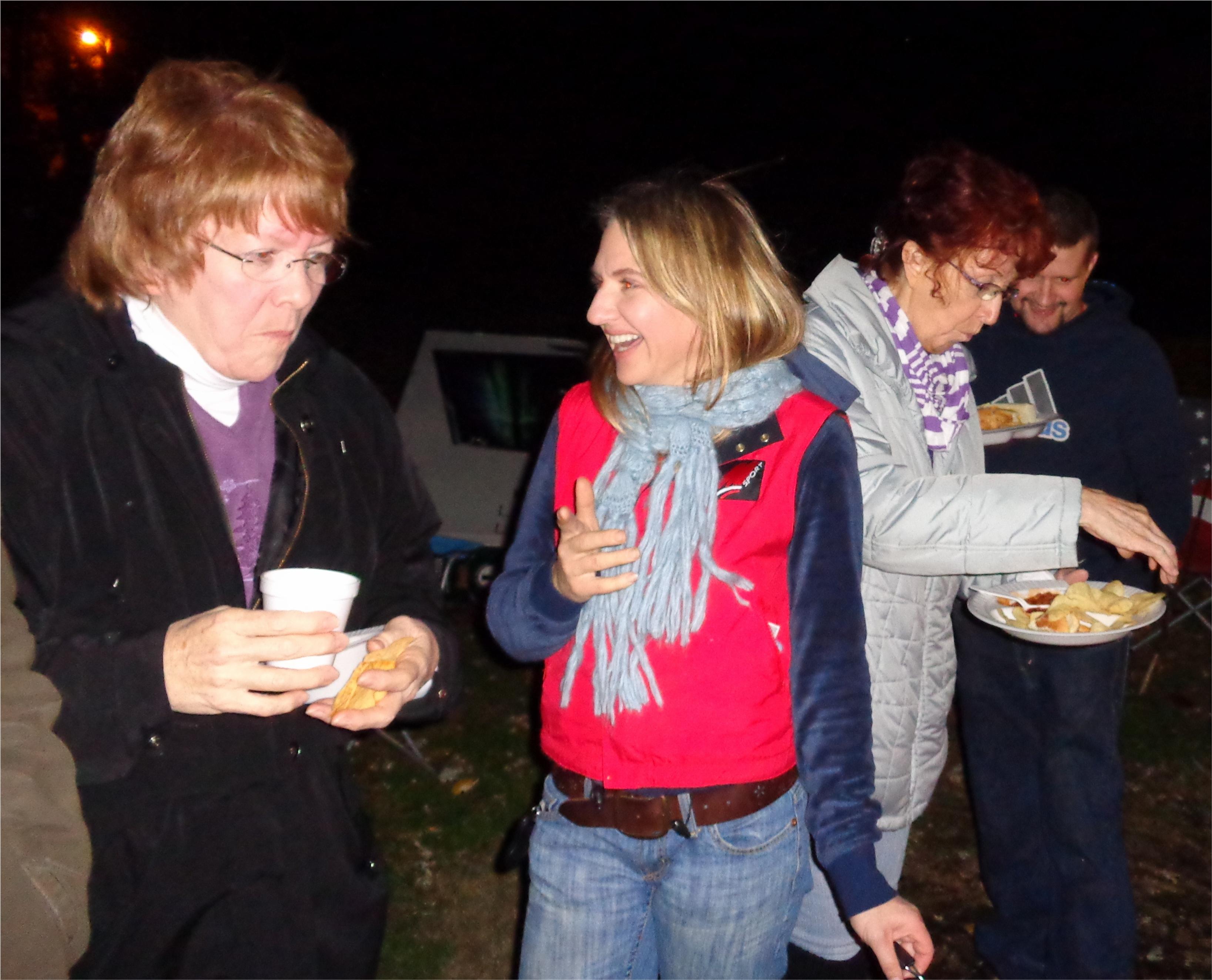 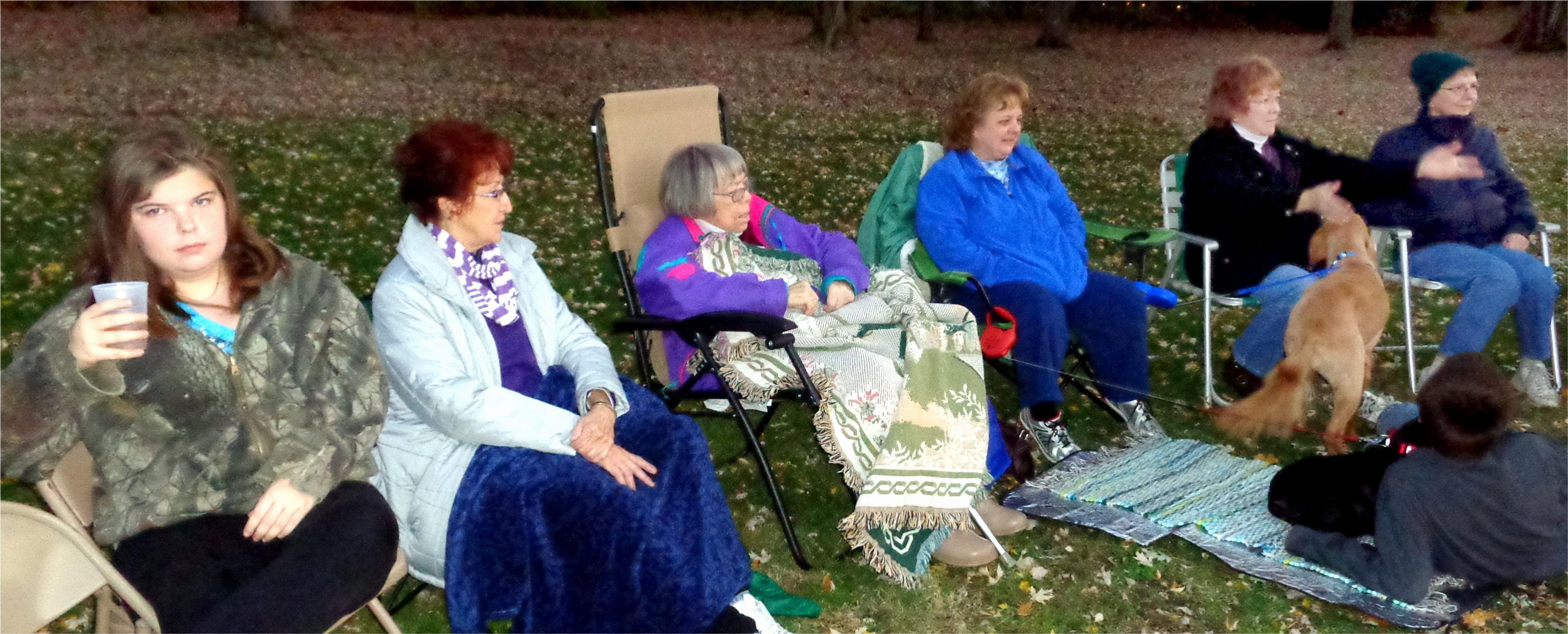 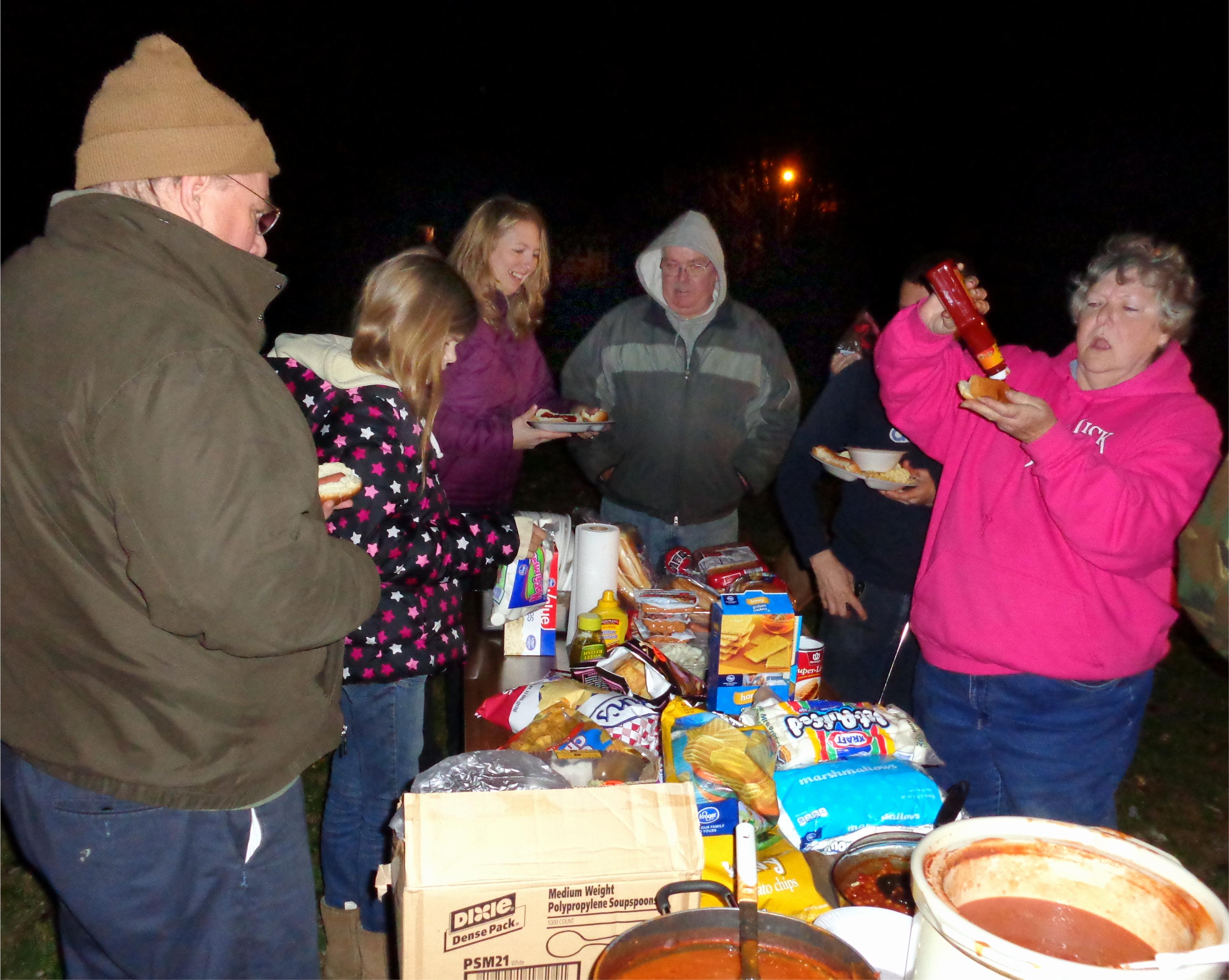 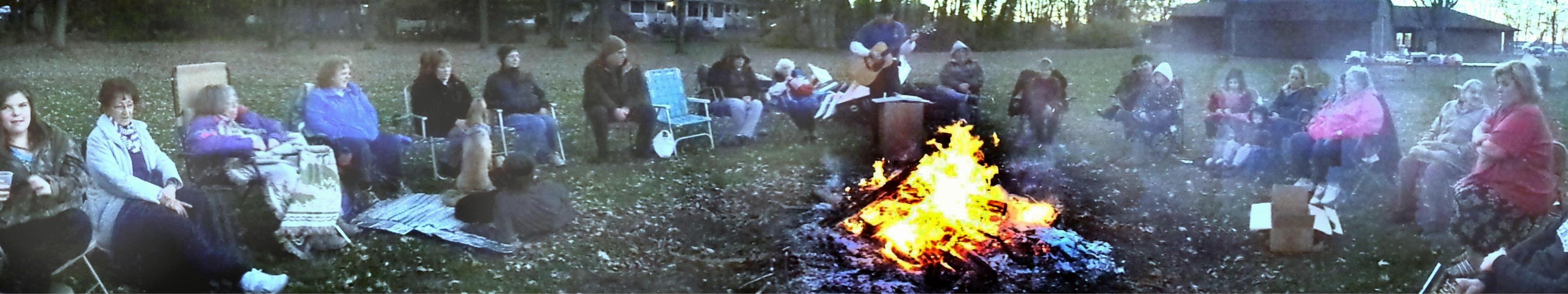 Bonfire Social – November 9, 2013